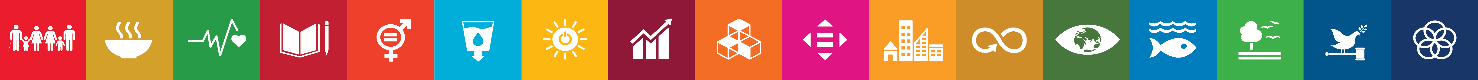 Nombre del IndicadorMétodo de cálculoSentido esperadoFrecuencia mediciónUnidad de medidaLínea baseLínea basemetasmetasSEPTIEMBRESEPTIEMBRESemaforizaciónSemaforizaciónSemaforizaciónNombre del IndicadorMétodo de cálculoSentido esperadoFrecuencia mediciónUnidad de medidavalorañoMeta del cicloMeta del añoactividades%cumplimiento% de programas de mejora en la calidad de la población, atendidos por la coordinación.programas de mejora en la calidad de la población realizados/programas planteados*100AscendenteAnual%ND20204442-30-1% de campañas de prevención de cáncer cervicouterino y de mama realizadascampañas de prevención de cáncer cervicouterino y de mama realizadas/ campañas programadas*100AscendenteAnual%ND20204442-30-1% de jornadas médicas realizadasjornadas médicas realizadas/jornadas programadas*100AscendenteAnual%ND20201010105-90-4% de personas beneficiadas con apoyos funcionalespersonas beneficiadas con apoyos funcionales/personas programadas*100AscendenteAnual %ND2020121212060-1190-59% de ayudas funcionales entregadasayudas funcionales entregadas/ayudas programadas*100AscendenteMensual%ND20201123300%1-0% de apoyos de servicios funerarios realizadosapoyos de servicios funerarios realizados/apoyos solicitados*100AscendenteMensual%ND20201123300%1-0% de personas en condiciones de calle, adicciones y extrema pobreza atendidas.personas en condiciones de calle atendidas/ personas registradas*100AscendenteAnual%ND20206663-50-2% de entregas de medicamentos y estudios a personas vulnerables.entregas de medicamentos y estudios a personas vulnerables/entregas programadas*100AscendenteMensual%ND20201501800380253.33%150125-1490-124% de atenciones medicas brindadas a la población de Tizayucaatenciones medicas brindadas/atenciones programadas*100AscendenteAnual%ND2020120012001200600-11990-599% de consultas medicas realizadasconsultas medicas realizadas/consultas solicitadas*100AscendenteMensual%ND202050600108216%5025-490-24% de servicios dentales realizadosservicios dentales realizados/servicios programados*100AscendenteMensual%ND202050600108216%5025-490-24% de traslados realizados a personas de bajos recursos para atención medica.traslados realizados a personas/traslados solicitados*100AscendenteAnual %ND2020272272272136-2710-135% de personas atendidas en trasladospersonas atendidas en traslados/personas registradas*100AscendenteMensual%ND20203440865191.173417-330-16